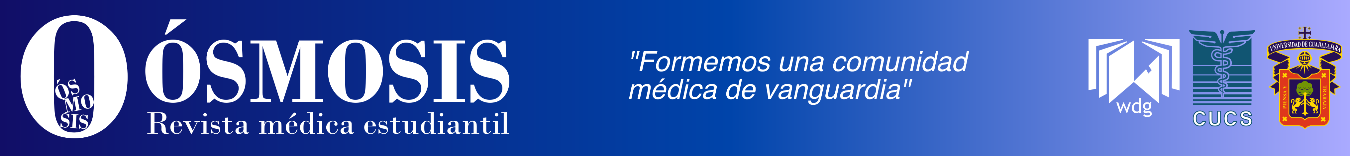 Lista de verificación para la Revisión narrativa de la literaturaFuentes consultadas. El Comité Editorial invita a los autores a consultarlos: Baker J. The Purpose, Process, and Methods of Writing a Literature Review. AORN Journal [Internet]. 2016 [citado 10 Jun 2020];103(3):265-269. Disponible en: https://pubmed.ncbi.nlm.nih.gov/26924364/Green B, Johnson C, Adams A. Writing narrative literature reviews for peer-reviewed journals: secrets of the trade. Journal of Chiropractic Medicine [Internet]. 2006 [citado 10 Jun 2020];5(3):101-117. Disponible en: https://www.ncbi.nlm.nih.gov/pmc/articles/PMC2647067/Information for Authors: Journal of the Academy of Nutrition and Dietetics [Internet]. Jandonline.org. 2020 [citado 10 Jun 2020]. Disponible en: https://jandonline.org/content/authorinfo#narAlejandra M. Cómo escribir documentos científicos (Parte 3). Artículo de revisión. Salud en Tabasco [Internet]. 2011 [citado 10 Jun 2020];17(1-2):36-40. Disponible en: http://www.redalyc.org/articulo.oa?id=48721182006SecciónDescripciónDescripción¿Cumple con el requisito?TítuloLas palabras “revisión de la literatura” deben estar incluidas en el título junto con el objeto de estudio (ej. síntoma, diagnóstico, prueba, intervención terapéutica)Las palabras “revisión de la literatura” deben estar incluidas en el título junto con el objeto de estudio (ej. síntoma, diagnóstico, prueba, intervención terapéutica)Resumen / AbstractEn español e inglés. De 250 palabras.Incluye (de ser posible):Antecedentes: Describir la importancia del presente artículo en el contexto actual.Objetivo de la revisión: Propósito de la revisiónMétodos: Describir brevemente los métodos utilizados para realizar la revisiónDiscusión: Breve resumen de la revisión e implicaciones para futura investigaciónConclusión: Mencionar la nueva conclusión a la que llegó como resultado de la síntesis de la literatura revisadaEn español e inglés. De 250 palabras.Incluye (de ser posible):Antecedentes: Describir la importancia del presente artículo en el contexto actual.Objetivo de la revisión: Propósito de la revisiónMétodos: Describir brevemente los métodos utilizados para realizar la revisiónDiscusión: Breve resumen de la revisión e implicaciones para futura investigaciónConclusión: Mencionar la nueva conclusión a la que llegó como resultado de la síntesis de la literatura revisadaPalabras clave4-9 palabras clave.Se recomienda utilizar los términos encontrados en The Index Medicus Database. Estos términos, llamados MESH, se pueden encontrar en el sitio http://www.ncbi.nlm.nih.gov/entrez/query.fcgi?db=mesh4-9 palabras clave.Se recomienda utilizar los términos encontrados en The Index Medicus Database. Estos términos, llamados MESH, se pueden encontrar en el sitio http://www.ncbi.nlm.nih.gov/entrez/query.fcgi?db=meshIntroducciónRationale/AntecedentesDescribir la importancia de investigar del tema explorado en el artículo, así como el contexto teórico en el que se realiza la revisión.IntroducciónObjetivosEspecificar las preguntas que se busca responder con la revisiónIntroducciónTérminos de importanciaDefinir términos inusuales o palabras importantes para el entendimiento del texto. Por ejemplo: si el artículo describe las pruebas isométricas de resistencia de la espalda baja, el autor debe definir claramente éstas pruebas y su función.MétodosMétodosEspecificar el proceso realizado para la redacción de la revisión bibliográfica.Reportar palabras utilizadas en la búsqueda de los artículos (por ejemplo: Se realizó una búsqueda en la base de datos PubMed utilizando los términos Schistosomiasis AND Bladder Cancer)Especificar base de datos revisadaDescribir los criterios de selección utilizados para incluir o excluir un artículo para la revisión: Esto incluye tipo de artículo, espectro de tiempo analizado (por ejemplo: 1999-2020, desde el origen hasta 2020, etc), idioma, etc.Mencionar número total de artículos incluidos en la búsqueda inicial (tomando en cuenta los filtros de tipo de artículo, año, etc), y artículos utilizados para la revisión (por ejemplo: la búsqueda inicial arrojó un total de 23,000 resultados, de los cuales se incluyeron 15 en la presente revisión)DiscusiónSíntesisCuerpo del texto.Referenciar adecuadamente la información utilizadaEn caso de utilizar recursos gráficos, referenciar en el texto utilizando paréntesis para resaltar el número de gráfico, por ejemplo: (Tabla 1).DiscusiónLimitaciones de la revisiónReportar puntos débiles del estudio realizadoMencionar áreas para mejorarConclusiónConclusiónPrincipales hallazgos reportados en la discusión.La conclusión debe ser producto de la información mencionada en el cuerpo del artículoMencionar principales implicaciones de la información recabada en el contexto clínico.Mencionar directivas para futuras iniciativas de investigaciónAgradecimientosAgradecimientosEn caso de ser así, reconocer el trabajo de personas externas a los autores del artículo, que apoyaron o asistieron en la preparación del manuscrito, mencionando su nombre y el trabajo que realizaron.Conflicto de interesesConflicto de interesesSe declara sí se tuvo posibles fuentes de influencia o influencia percibida en la conducta y las conclusiones del estudio; cómo se gestionaron.FinanciamientoFinanciamientoSe declara sí se tuvo fuentes de financiación y otro tipo de apoyo; papel de los financiadores en la recopilación, interpretación e información de datos.BibliografíaBibliografíaEn formato NLM.Si bien las referencias utilizadas no están limitadas a un período temporal específico (p. ej. “Últimos 10 años”), se recomienda que los autores se apoyen de la literatura más actualizada, para que el texto refleje el contexto actual del tema estudiado.